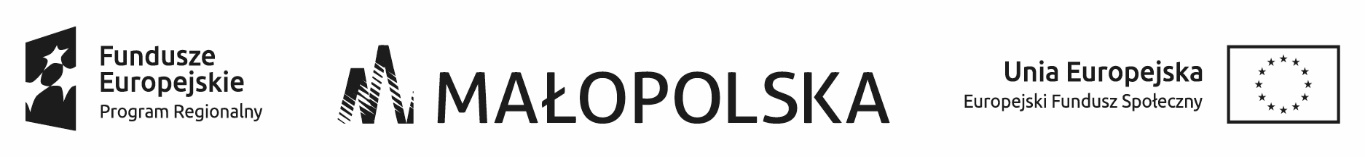 Załącznik nr 1 do Zapytania ofertowegoSzczegółowy opis przedmiotu zamówieniaLp.Przedmiot dostawySzacowana ilość w jednej dostawieSzacunkowa liczba dostaw w okresie obowiązywania umowy1Rękawiczki nitrylowe - niejałowe - rozmiar S- op. 100 szt.- zgodność z normą: PN–EN 455 – 1,2,3,4 lub równoważną10 op.1 dostawa2 Rękawiczki nitrylowe - niejałowe - rozmiar M- op. 100 szt.- zgodność z normą: PN–EN 455 – 1,2,3,4 lub równoważną40 op.1 dostawa3 Rękawiczki nitrylowe - niejałowe - rozmiar L- op. 100 szt.- zgodność z normą: PN–EN 455 – 1,2,3,4 lub równoważną30 op.1 dostawa4Preparat myjąco - dezynfekujący  powierzchnie:- działanie pełne bakteriobójcze, grzybobójcze i wirusobójcze - minimalna zawartość etanolu 63,5g/100g preparatu - „szybka dezynfekcja” – działanie max. do 1 minuty,- pojemność min. 10 l  – max. 20 l,- z systemem dozującym  (np. pompka dozująca określoną ilość preparatu dezynfekującego)- zgodność z Rozporządzeniem (WE) nr 1907/2006- zgodność z Rozporządzeniem (WE) nr 1272/2008-CLP- zgodność z Rozporządzeniem (WE) 528/2012 o produktach biobójczych60 litrów1 dostawa5Maseczka włókninowa chirurgiczna- maseczki zabezpieczone folią,- maseczka z gumkami na uszy- spełnia normę europejską EN 14683 lub równoważną, skuteczność filtracji ≥ 95600 szt.1 dostawa